６　「６．の」　６　　　　　　　　　　　　　　　　　　～ここでぶこと～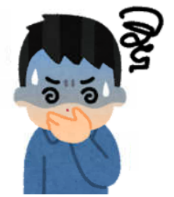 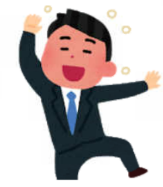 （１）　い、をけていると、にはどのようなえいきょうがれてくるのだろうか。にきましょう。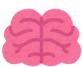 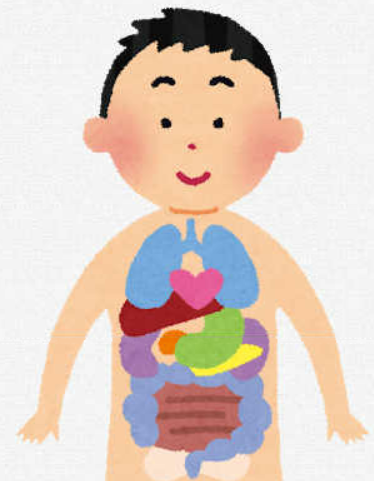 （２）　もし、りのに「おをんでみない？」とわれたら、どのようにりますか。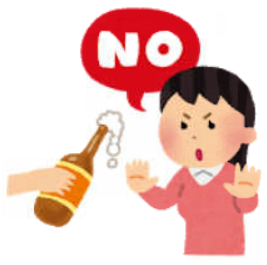 